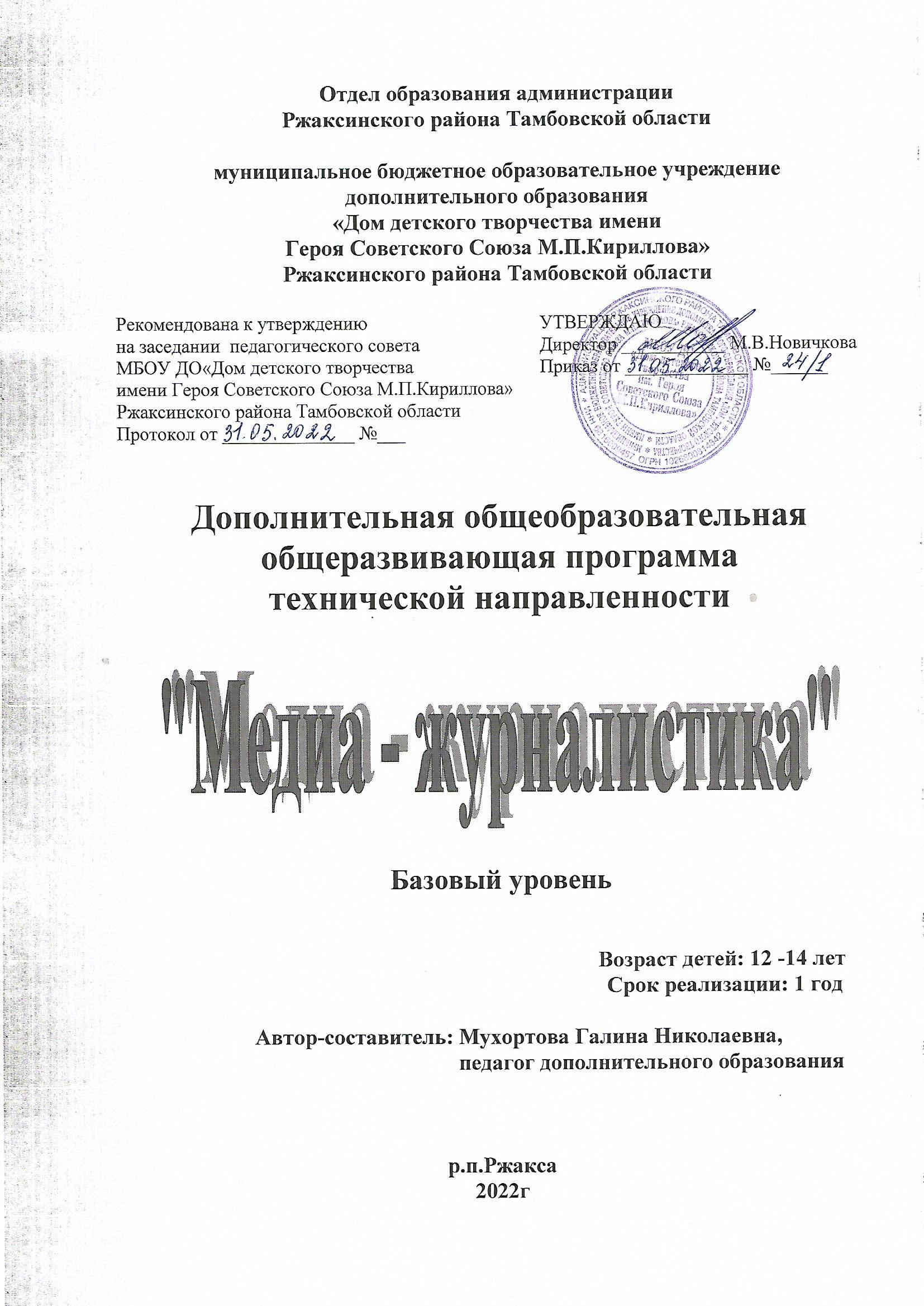 ИНФОРМАЦИОННАЯ КАРТА ПРОГРАММЫКомплекс основных характеристик дополнительной общеобразовательной программыПояснительная запискаНаправленность программы – техническая.Уровень образования программы: базовый уровеньНовизна программы состоит  в  том,  что  она опирается  на  такие  филологические  дисциплины   как  стилистика  русского языка,  культура  речи,  литературное  редактирование;  обеспечивает меж – предметные  связи  с  литературой  (написание  материалов  для  газеты), искусством  (дизайн  издания,  обработка  фотографий),  информатикой  (работа  в  прикладных  программах  на  ПК).Актуальность  программы:  дополнительная общеобразовательная общеразвивающая программа «Медиа-  журналистика» актуальна, так как уже сейчас журналистика невозможна вне технологической культуры, вбирающей в себя современные информационные технологии. В дальнейшем взаимодействие журналистики и высоких технологий продолжится и с высокой вероятностью приведет к качественному  изменению как природы, так и технологии журналистики как профессиональной деятельности. В современной журналистике термином «мультимедийная журналистика» принято, как правило, обозначать массовую коммуникацию посредством комплекса взаимосвязанных носителей информации разной природы – текста и гипертекста, звука, изображений, видео – работающих одновременно в различных комбинациях и пропорциях в едином формате журналистского продукта. Педагогическая целесообразность программы  - детская и юношеская журналистика уже давно стала самостоятельным звеном общей системы средств массовой информации. Являясь важным элементом системы воспитания детей и подростков, она приобщает подрастающее поколение к интеллектуальному и духовному потенциалу общества, служит важным каналом передачи информации от старшего поколения к младшему и одновременно – средством коммуникации, которое позволяет юной аудитории общаться друг с другом и познавать мир.Отличительные особенности программы   заключаются в том, что   она рассчитана на детей, не имеющих опыта работы в детских масс – медиа;   в  программе есть не только теоретическая часть, но и предусмотрена полноценная практическая деятельность,  при этом теоретический блок максимально приближен к потребностям издательской деятельности учащихся, имеет практический характер.Адресат программы –  дополнительная общеобразовательная общеразвивающая программа « Медиа - журналистика» предназначена для обучающихся 12 – 14 лет.Условия набора учащихся – к обучению по программе приглашаются  все желающие, не имеющие медицинских противопоказаний.Количество учащихся – количество учащихся в объединении согласно  уставу МБОУ ДО «Дом детского творчества им. Героя Советского Союза М.П. Кириллова» и рекомендациями СанПин 10 – 12 человек.Объём и срок освоения программы       Программа «Медиа -  журналистика» базового  уровня образования  рассчитана на один год обучения. Количество  учебных часов  по программе – 144. В неделю предусмотрено 2 занятия по 2  часа, что способствует  у обучающихся проработке нового опыта в своей повседневной жизни.Формы и режим занятий      Форма занятий – групповая. Программа разработана в соответствии с СанПин 2.4.4.3172-14 «Санитарно – эпидемиологические требования к условиям и организации дополнительного образования». Схемавозрастного и количественного распределениядетей по группам,количество занятий в неделю, их продолжительностьФормы организации занятий:        На занятиях предусматриваются следующие формы организации учебной работы: индивидуальные (обучающемуся дается возможность самостоятельное задание с учетом его возможностей), фронтальные (работа со всеми одновременно, например, при объяснении нового материала или отработки определенного технологического приема), работа малыми  группами для выполнения определенного творческого проекта.Цели и задачи программыЦель программы - содействие развитию творческой социально и познавательно активной личности в условиях деятельности подростковой мультимедийной редакции, создающей информационный материал, предназначенный для распространения с помощью мультимедийных средств массовой информации.Задачи ПрограммыОбучающие:- ознакомить с основами мультимедийной журналистики,-  сформировать практические умения и навыки создания печатного издания либо комплексного  мультимедиа – продукта,- выработать навыки ориентирования в современном информационном и культурно – образовательном  пространстве,- привить начальные навыки анализа печатных и электронных СМИ,- сформировать теоретические знания и практические навыки по основам журналистики,Развивающие:- развивать устные и письменные речевые умения и навыки,- всесторонне развивать творческие и познавательные способности, индивидуальный стиль решения творческих задач.Воспитывающие:- формировать умение  видеть и понимать социальные проблемы, - формировать толерантность, культуру межнационального общения в многонациональном социуме,- воспитывать культуру поведения и речи,- прививать культуру общения в сфере средств массовой информации.Содержание программыУчебный план программыСодержание учебного планаВводное занятие. Знакомство  с понятием «журналистика», рассмотрение вопросов по технике безопасности.Теория: ознакомление с программой, знакомство с понятием «журналистика», знакомство с   журналистикой как профессией, основами профессиональной культуры.Практика: беседа с элементами игры, творческое задание – чтение текстов из списка источников о журналистах и журналистике.Модуль 1. Введение в журналистику. 18 часов.Тема 1. Газетный мир: журналистика и литература.Теория: журналистика  и литература, этимология слов «газета» и «журнал».Практика: беседа с элементами практики, работа со словарями.Тема 2. Как и почему возникла журналистика?Теория: знакомство с рукописными  изданиями , знакомство с тем, на чем писали в древности, изобретение  печатного станка,  первые книгопечатники, первые журналы, частные журналы, электронные СМИ; понятия «желтая пресса» и «газетная утка».Практика: работа со словарями, энциклопедиями, справочниками, изготовление «древних газет».Тема 3. Виды и жанры журналистики.Теория: формирование  знаний обучающихся по жанрам журналистики, выработка умений работать в разных жанрах публикации.Практика: совершенствование навыков устной и письменной речи.Тема 4. Из истории детской прессы.Теория: знакомство с понятием «детская пресса», особенности периодических изданий для детей и подростков.Практика: работа со словарями, справочниками, изданиями, изготовление журнала.Тема 5. Знакомство с детскими и подростковыми СМИ.Теория: знакомство с первыми  детскими  изданиями Европы и России, пионерские газеты и журналы, современные детские СМИ; краткий обзор журналов, альманахов, газет,  выпускаемых в Тамбовской области.Практика:  выполнение творческого задания.Тема 6. Знакомство с законами  СМИ, историей местной газеты.Теория: знакомство с законом  «Об окружающей природной среде» и классификацией СМИ.Практика: экскурсия в редакцию газеты «Знамя труда».Тема 7. Специфика радио как средства массовой информации.Теория:  знакомство с радио как с одним из наиболее доступных средств именно широкой, массовой информации; знакомство  с недостатками такого средства информации.Практика: выполнение творческого задания.Тема 8. Радиоречь и радиоязык:  соотношение понятий.Теория:  занятие – практикум.Практика: выполнение творческого задания.Тема 9. Функции радиопередачи, музыки, шумов.Теория: знакомство с тремя  основными  инструментами для передачи послания: голос, музыка и звуковые эффекты.Практика: выполнение творческого задания.Модуль 2. Профессиональная готовность журналиста. 6 часов.Тема 10. Профессиональная этика.Теория: обозначение  роли профессиональных этических принципов журналиста в профессиональной деятельности журналиста; раскрытие отдельных положений кодекса профессиональной этики журналиста.Практика: выполнение творческого задания.Тема 11. Знакомство: авторство, плагиат и антиплагиат.Теория:  знакомство с определениями «авторство», «плагиат», «антиплагиат», «выдуманный диалог».Практика: работа  с текстами газет и журналов.Тема  12. Нравственные позиции журналиста.Теория:   знакомство обучающихся с исходными  профессиональными  этическими принципами журналиста, изучение отдельных положений кодекса профессиональной  этики журналиста.Практика: анализ  газетных статей. Модуль 3. Стили языка и стили речи. 10 часов.Тема 13. Публицистический стиль.Теория: знакомство  обучающихся с лексическими, синтаксическими особенностями публицистического стиля; формирование  языковых компетенций обучающихся в области стилистики.Практика: работа с газетными публикациями.Тема 14. Разговорный стиль.Теория:  обобщение и углубление знаний о разговорном стиле речи, выработка  умения  анализировать особенности и колорит устно-разговорной речи.Практика: выполнение творческого задания.Тема 15.  Научный стиль.Теория: научить отличать научный стиль от других функциональных стилей речи, находить элементы, указывающие на научный стиль, знать основные жанры.Практика: работа с газетным текстом.Тема 16. Художественный стиль.Теория: формирование  представление о художественном стиле речи и его особенностях.Практика: работа с текстами скороговорок.Тема 17. Выявление творческого потенциала юнкоров:написание сказки в одном из изученных стилей.Теория: объяснение того, как должно быть выполнено творческое задание.Практика:  выполнение задания,  оформление работ обучающихся.Модуль 4. Лингвистические  знания. 6 часов.Тема 18. Виды речевой деятельности.Теория:  определение речевой деятельности, виды речевой деятельности, отличия письменной речи от устной; структурно-смысловые признаки текста-  речевая деятельность, речевая ситуация, речь письменная и речь устная; связность, цельность, смысловая нагрузка.Практика:  чтение критических газетных статей.Тема 19. Говорение, слушание.Теория: формирование у обучающихся  представления о способах и стилях аудирования; развитие их коммуникативных навыков, знакомство с видами и стилями говорения  и слушания.Практика: творческое задание - на основе анализа отрывков из романа Л. Н. Толстого “Война и мир” охарактеризовать стиль слушания Пьера Безухова и Наташи Ростовой в  разных ситуациях.Тема 20.  Чтение как процесс восприятия текста.Теория: обобщение и систематизаций знаний обучающихся  о чтении как процессе речевой деятельности, применение  знаний о чтении в знакомой и новой учебных ситуациях, проверка уровня усвоения учебной информации и уровень познавательной самостоятельности (воспроизведение, конструирование, творчество).Практика:  работа  с текстами газетных статей.Модуль 5. Система жанров печатной журналистики. 26 часов.Тема 21. Знакомство с древом жанров.Теория: знакомство с жанровым разнообразием, системой жанров в литературе и журналистике, знакомство с понятиями «жанр» и «факт».Практика: работа с методической литературой и источниками. Тема 22. Информация (новость).Теория: знакомство с определением «информация» («новость»),  с ее основными признаками; знакомство с типами информации, формами  подачи новостей: метод маски, фичер, клиповый заголовок.Практика: анализ и разбор газетной статьи.Тема 23. Заметка.Теория: знакомство с понятием «заметка», ее основными признаками, знакомство с типами заметок – краткой и расширенной заметкой.Практика: работа с печатными источниками, написание заметки, ее анализ.Тема 24.  Отчет.Теория: что такое отчет, его основные признаки.Практика: работа с печатными источниками, написание отчета, его анализ.Тема 25. Репортаж.Теория: знакомство с понятием «репортаж», его основными признаками. Предмет репортажа и его основа, виды и типы репортажа, подготовка репортажа, фоторепортаж, работа с техническими средствами.Практика: работа с газетами, мастер – класс.Тема 26. Интервью.Теория: что такое интервью, его основные признаки; типы и виды «интервью», «расспросные речи» - прообраз интервью, этапы работы с интервью, классификация вопросов.Практика: беседа с элементами практики, проведение учебного интервью.Тема 27. Опрос, пресс – релиз.Теория: что такое опрос, пресс – релиз, функции пресс – релиза, его структура.Практика: беседа с элементами практики, работа с изданиями.Тема 28. Статья.Теория: что такое статья, виды статей, приемы написания. Описание  как элемент любой статьи.Практика: беседа с элементами практики, работа с изданиями.Тема 29. Очерк.Теория: что такое очерк, его основные признаки, виды очерка, типы очерковых публикаций.Практика: беседа с элементами практики, работа  с изданиями.Тема 30. Фельетон и памфлет.Теория: что такое фельетон и памфлет, элементы и разновидности фельетона. Фельетоны Зощенко, Ильфа и Петрова. Фельетон в современной прессе.Практика: беседа с элементами практики, работа с сатирическими текстами.Тема 31. Эссе.Теория: что такое эссе, правила написания. Эссе как жанр и как принцип композиционного построения очерка.Практика: беседа с элементами практики, работа с текстами.Тема 32. Социология как составная часть журналистских знаний.Теория:  знакомство с правилами составления анкеты, ее видами, правилами проведения опроса. Знакомство с методиками опроса: мониторингом, документом, рейтингом. Понятие «социальная журналистика», ее значение, принципы.Практика:  «круглый стол», работа с анкетами, встречи с интересными людьми.Тема  33. Культура речи.Теория:  знакомство с  термином «газетный язык».  Требования к языку СМИ. Повторение средств газетного языка: фразеологизмы, тропы и другие. Знакомство с лексическими и синтетическими особенностями газетного языка, газетными  «штампами», формами устной и письменной речи: повествованием, рассуждением, размышлением, описанием. Знакомство с высоким и низким стилем, арго и просторечие в журналистике.Практика: работа с изданиями, справочными пособиями, анализ художественных текстов и газетно – журнальных публикаций.Модуль 6. Основы допечатной подготовки.Тема 34. Основы типографики.Теория: знакомство  с историей и разработкой шрифтов, классификацией шрифтов.Практика: беседа, форматирование символов.Тема 35. Понятие  «стиль». Стили символа.Теория: форматирование WORD – документа – концептуальные понятия.Практика: беседа, создание стилей текста.Тема 36. Тип подачи  материала.Теория: знакомство с особенностями подачи материала в газету  в различных жанрах.Практика: выполнение практического задания, анализ статей.Тема 37. Как находить нужную информацию.Теория:  формирование у обучающихся умения пользоваться различными информационными источниками на заданную тематику.Практика: выполнение практического задания.Тема 38. Основные элементы, определяющие облик издания:заголовок, текст, фотографии, иллюстрации.Теория: знакомство с основными графическими моделями верстки, элементами и приемами графического оформления.Практика: выполнение практического задания.Тема 39. Макетирование страницы. Параметры страницы и печать.Теория:  разметка страницы, параметры страницы, вывод страницы на печать.Практика: беседа, создание макета.Тема 40. Верстка текста. Форматирование абзацев,стили абзацев.Теория: знакомство с  этапами верстки текста, с текстовыми ограничениями, модульностью и видами подхода к верстке, знакомство  со стилями абзацев.Практика: беседа,  форматирование абзацев, создание оригинал – макета газетной полосы (1 – 2 материала и 1-  2 иллюстрации).Тема 41.Тема 42. Работа с изображениями в  VC Word.Теория:  знакомство с общими принципами работы с изображениями в Word.Практика: верста фотостраницы.Модуль 7. Художественное – техническое  оформление издания. Программа Publisher.Тема 43. Знакомство с настольной программой Publisher. Терминология.Теория: познакомить обучающихся с программой  Publisher (бюллетени) на примере верстки  газеты: научить применять  шаблоны, макеты, знакомство  с версткой страниц, показать возможность дублирования отдельных элементов страниц, научить размещать текстовую и графическую информацию.Практика: практическая работа.Тема 44. Установка параметров программы.Теория: объяснение параметров программы.Практика: установка программы.Тема 45. Работа с несколькими объектами: перекрашивание и обрезка.Теория: работа с графическими объектами, способы обрезки, способы вставки и редактирования фото.Практика: выполнение задания.Тема 46. Параметры страницы.Теория: освоение приемов  работы со страницей в программе Publisher.Практика:  работа со страницей программы.Тема 47. Создание публикации с  использованием готового макета.Теория: формирование  представления о возможностях работы в редакторе публикаций Microsoft Publisher с помощью готовых шаблонов; формирование навыков опережающего мышления (предсказуемость результатов собственных материальных действий);совершенствование навыков работы и повышение интереса к современным компьютерным технологиям.Практика:  выполнение задания.Тема 48. Выбор и изменение цветовой схемы публикации.Теория:  объяснение параметров программы.Практика: выполнение  творческого задания – выбор цветовой гаммы, ее изменение.Тема 49. Работа с объектами.Теория: освоение принципов работы в программе Microsoft Office Publisher.Практика: выполнение творческого задания.Тема  50. Основы работы с иллюстрациями.Теория: основные методы расположения иллюстраций в буклете.Практика: выполнение задания.Тема 51. Редактирование публикации, ее сохранение и закрытие.Теория: занятие – практикум.Практика: выполнение задания. Модуль 8. Фото. 10 часов.Тема 52. Введение в фотожурналистику.Теория: знакомство с жанрами фотожурналистики, ролью фотоиллюстрации. Виды и особенности фотожурналистики. Профессия фотожурналиста. Фотографические навыки. Технологические навыки. Этические и правовые моменты профессии журналиста.Практика: работа с изданиями.Тема 53. Роль фотографии в газете.Что такое «композиция», «портрет», «пейзаж». Дизайн газеты.Теория: основные изобразительные средства фотографии (размещение, правило одной трети, равновесие и симметрия, формат, точка съемки, диагональ, пространство, чтение изображения, правило светотеневых соотношений).Практика: съёмка цифровым фотоаппаратом с учетомприменения основных правил композиции, составление композиций.Тема 54. Фотоаппаратура.Теория: сменные объективы и принадлежности для съемки. Устройство фотоаппарата. Режимы и возможности фотокамер. Базовая настройка фотоаппарата. Форматы графических изображений, их преимущества и недостатки.Практика: съемка фотоаппаратами: режимы работы, совместная работа. Просмотр отснятого материала на компьютере.Тема 55.Основы экспонометрии.Теория:  экспозиция, выдержка и диафрагма, приоритет диафрагмы или выдержки. Творческие приёмы использования приоритета диафрагмы или выдержки. Эффект Фризлайта.Практика: приёмы использования приоритета диафрагмы или выдержки, применение эффекта Фризлайта.Тема 56. Композиция  в фотографии. Основные изобразительные средства фотографии.Теория: основные изобразительные средства фотографии (размещение, правило одной трети, равновесие и симметрия, формат, точка съемки, диагональ, пространство, чтение изображения, правило светотеневых соотношений).Практика: съёмка цифровым фотоаппаратом с учетом применения основных правил композиции, составление композиций. Тема 57. Репортажная фотография.Теория: формирование  знаний о фоторепортаже как особом газетном жанре, формирование представления у обучающихся о роли изображения в информационном и эстетическом пространстве в формировании визуальной среды, знакомство  с понятием «репортажная съёмка».Практика: практическое занятие, работа с компьютером.Модуль 9. Видео. Тема 58. Введение  в тележурналистику.Теория:  телевидение как средство коммуникации, знакомство с  социальными функциями и телевидения, телевизионными  специальностями, телевизионными жанрами.Практика: работа с видеоисточниками.Тема 59. Устройства для записи видео.Теория: знакомство с устройством видеокамеры - расположение и значение кнопок, входы-выходы , видами  видеокамер, видеоформатами,  правилами  обращения с видеокамерой,  основными  функциями видеокамер, специальными  функциями и спецэффектами.Практика: демонстрация основных функций видеокамер в процессе съёмки.. упражнения на применение основных функций видеокамер в процессе съёмки, отработка приемов работы с камерой в студийных условиях,  выполнение творческого задания.Тема 60. Техника владения камерой.Теория: знакомство с основными  правилами видеосъёмки – баланс белого, освещенность кадра, выравнивание кадра по вертикали, устойчивость камеры при съёмках без штатива;  съёмка с рук: основные приёмы и положения тела, ракурсы, трансфокация, тряска – дрожание камеры и методы борьбы с этим,  гравитационный синдром при съёмке; съёмка со штатива: правила пользования штативами; съёмка с движения: панорамирование, тревелинг, съёмка с тележки, съёмка с крана, устройства гироскопической стабилизации камеры.Практика:  упражнения на отработку техники съёмки из различных положений; съёмки с разных ракурсов, отработка техники наездов и отъездов трансфокатором автоматическим и ручным; тренировка твёрдого держания камеры в руке, на плече, на колене;  отработка техники съёмки со штативной опорой, отработка техники съёмки со штатива, анализ кадров, отснятых обучающимися.Тема 61. Композиция в кадре.Теория: знакомство с особенностями плана – крупный, средний, общий;  знакомство с понятиями «ракурс», «перспектива», «глубина кадра».Практика: выполнение творческого задания.Тема 62. Монтажный план сюжета.Теория: обработка исходного материала,  создание  монтажного листа, монтажного плана сюжета, знакомство с принципами  монтажа видеоряда. Монтаж по крупности, монтаж по ориентации в пространстве, монтаж по фазе движения и пр. Использование «перебивок», деталей.Практика: выполнение практического  задания.Модуль 10.  Работа над выпуском газеты «Выпуск журналистов»Тема  63. Подготовка  макета номера.Теория:  знакомство с термином «макет».Практика: определение темы выпуска, распределение обязанностей, определение рубрик номера,  подбор демонстрационных материалов.Тема 64. Подготовка макета номера.Теория: занятие – практикум.Практика: определение типа верстки, применение приемов выделения важных текстов – пробельный материал, заливка, выворотка заголовков.Тема 65.  Сбор информационного материала.Теория:  сбор фактов, анализ фактов и составление плана, написание черновика и корректирование плана размещения  материала в газете.Тема 66. Сбор информационного материала.Теория: анализ газетных изданий.Практика: работа с образцами верстки газетных изданий.Тема 67. Сбор информационного материала.Теория: занятие - практикум.Практика:  посещение мероприятий МБОУ ДО ДДТ согласно плану мероприятия.Тема 68. Подготовка материалов к печати:написание, подбор иллюстраций, фотографий.Теория: занятие – практикум.Практика:  практическая работа на компьютере – набор печатного текста статьи,  подбор и обработка  фотоматериалов.Тема 69. Верстка и печать газеты в  настольной программе  Publisher.Теория: занятие – практикум.Практика: перенос набранного  в MS Word текста в программу Publisher, его обработка.Тема 70. Верстка и печать газеты в  настольной программе  Publisher.Теория: занятие – практикум.Практика: подготовка к печати готового выпуска материала.Тема 71. Итоговое занятие. Выставка готовой газеты.Теория: занятие – практикум.Практика:  выставка газеты творческого объединения «Медиа – журналистика»..Планируемые результаты обучения     По итогам реализации программы  базового  уровня «Медиа - журналистика» ожидаются следующие результаты:Личностные:Личностными результатами являются следующие умения:1 уровень - приобретение социальных знаний, понимания социальной реальностии повседневной жизни; осознавать, исследовать и оценивать людей, их слова и поступки с точкизрения общепринятых норм и жизненных ценностей; ориентироваться в нравственных нормах, правилах, оценках;2 уровень - формирование позитивного отношения к базовым ценностямнашего общества и к социальной реальности в целом понимать чувства других людей и эмоционально откликаться на них; выработать свою жизненную позицию в отношении мира, окружающихлюдей, самого себя и своего будущего. формировать эстетический вкус.3 уровень - приобретение опыта самостоятельного социального действия: налаживать коммуникативные связи уметь брать интервью у знакомых и незнакомых людей уметь строить беседу, собирать материал для создания продукции.Средства достижения этих результатов – тематический материал периодическойпечати, встречи с интересными людьми, экскурсии.2. Метапредметными результатами является формирование универсальных учебных действий (УУД).Регулятивные УУД: определять цель своей деятельности в газете и конкретного задания; проговаривать последовательность своих действий; учиться высказывать своё мнение в устной и письменной форме; учиться прогнозировать результат своего труда.Познавательные УУД: формировать умения работать в различных жанрах публицистическогостиля; овладеть основными навыками журналистского мастерства; преобразовывать информацию из одной формы в другую.Коммуникативные УУД: слушать и понимать речь других; оформлять свои мысли в устной и письменной форме; аргументированно высказывать и отстаивать свою точку зрения; учиться работать в паре, группе.2.  Предметные:предметными результатами изучения содержания программы является сформированность  следующих умений: воспринимать на слух смысловую и эмоциональную составляющую речидругого человека; составлять вопросы для интервью, беседы; знать особенности и создавать материалы в разных жанрах (заметка, статья,репортаж и т.д) давать характеристику, оценивать героев своих статей.Средствами достижения этих результатов являются разработки по темам;тематический материал периодической печати; справочники и словари; наглядныйматериал.Для достижения предполагаемых результатов планируется: выход за пределы аудитории и ОУ: экскурсии в редакцию местной газеты ителевидение, на предприятия и в организации для создания продукции; организацияместдемонстрацииуспешностиконкурсах творческих работ, распространение печатной продукции народительски собраниях;Знать:- базовые знания и умения области журналистики; - структуру творческого процесса; - содержательную модель газеты; - баланс номера; - виды изобразительной речи в журналистском материале; - оформлять и верстать отдельные газетные полосы и газету в целом; - осуществлять допечатную подготовку макета газеты;-  приемы расположения отдельных материалов на полосе: методы выделения отдельных материалов на полосе; - формы подачи материала; - требования типографий к подготовке макета газеты к печати; основные настройки перед печатью; Уметь:- реализовать профессионально-творческий замысел — непосредственное создание журналистского материала в определенном жанре с использованием необходимых средств и компонентов (иллюстративного и других материалов);  - организовать поиск исходных данных (сведений о людях, фактах, проблемах, ситуациях) для подготовки материала, предварительное ознакомление с существующими сведениями по данной теме и определение хода дальнейшей работы над нею;-  формировать замысел будущей публикации, составлять план; - организовать работу в коллективе; - самостоятельно мыслить, творчески подходить к работе; Получат навыки: - написания текстов в разных газетных жанрах; - совместной работы в творческом коллективе; - самостоятельной работы по выбранной образовательной области; - совершенствования аналитических навыков;-  повышения уровня социальной адаптации, профессионального освоения в выбранной образовательной области и совершенствование профессиональных методов работы; - формирования внутренней позиции по отношению к окружающей социальной действительности, умения видеть социальные проблемы и находить пути их решения. Комплекс организационно – педагогическихусловий реализации программы2.1.  Календарный учебный график  Учебный год по дополнительной общеобразовательной  общеразвивающей программе  базового  уровня «Медиа - журналистика»:- для обучающихся первого года обучения начинается 10 сентября и заканчивается 31 августа;   Число учебных недель  по программе – 36, число учебных дней – 72, количество учебных часов – 144.2.2. Условия реализации программыМатериально – техническое обеспечение программы     Предлагаемая программа будет реализована при наличии следующих условий: - помещения для теоретических занятий; -мультимедийного оборудования, оргтехники, аудио и видеоаппаратуры; -наглядных пособий и материалов (подбор публикаций по жанрам, информационная и справочная литература, диагностические методики для определения полученных УУД обучающихся, слайды, репродукции, обучающие компьютерные программы, библиотека для детей); -соответствующей подготовки руководителя.Методическое обеспечение   В работе используются все виды деятельности, развивающие личность: игра, труд, познание, умение, общение, творчество. При этом соблюдаются следующие правила:  виды деятельности должны быть разнообразными, социально значимыми, направленными на реализацию личных интересов членов группы;  деятельность должна соответствовать возможностям отдельных личностей, рассчитана на выдвижение детей, владеющих умениями еѐ организовать и осуществлять, способствовать улучшению статуса отдельных учеников в группе, помогать закреплению ведущих официальных ролей лидеров, чье влияние благотворно,  необходимо учитывать основные черты коллективно деятельности: разделение труда, кооперацию детей, взаимозависимость, сотрудничество детей и взрослых.         При определении содержания деятельности учитываются следующие принципы:  воспитывающего характера труда;  научности (соблюдение строгой технической терминологии, символики, установленной размеренности);  связи теории с практикой (практике отводится около 80% учебного времени);  систематичности и последовательности;  доступности и посильности;  сознательности и активности;  наглядности;  прочности овладения знаниями и умениями (достигается реализацией всех вышеперечисленных принципов).       Можно выделить ряд общих существенных положений образовательного процесса:  обязательное формирование у детей положительной мотивации к творческой деятельности;  получение ими новой информации, новых знаний при решении конкретных, практических задач;  обогащение чувственным опытом и опытом мыслительной и практической деятельности не только в ходе учебной работы, но и во внеурочное время, в условиях межличностного общения;  обретение трудовых умений и навыков без принуждения;  занятость каждого ребенка в течение всего занятия.     Используются следующие методы обучения: объяснительно-иллюстративный;  репродуктивный;  проблемный;  частично-поисковый или эвристический;  исследовательский. Педагогические приѐмы:  формирование взглядов (убеждение, пример, разъяснение, дискуссия);  организация деятельности (приучение, упражнение, показ, подражание, требование);  стимулирование и коррекция (поощрение, похвала, соревнование, оценка, взаимооценка и т.д.);  сотрудничество, позволяющее педагогу и воспитаннику быть партнерами в увлекательном процессе образования;  свободный выбор, когда детям предоставляется возможность выбирать для себя направление специализации, педагога, степень сложности задания и т.п.     Методы проведения занятий: словесные, наглядные, практические, чаще всего их сочетание. Теоретические сведения – это повтор пройденного материала, объяснение нового, информация познавательного характера. Теория сопровождается показом наглядного материала, преподносится в форме рассказа-информации или беседы, сопровождаемой вопросами к детям. Использование наглядных пособий на занятиях повышает у детей интерес к изучаемому материалу, способствует развитию внимания, воображения, наблюдательности, мышления. Практические занятия – это форма учебного занятия, на котором педагог организует детальное рассмотрение отдельных теоретических положений учебной дисциплины и формирует умения и навыки их практического применения путем выполнения соответствии поставленных задач.      В процессе работы с различной техникой педагог постоянно напоминает учащимся о правилах пользования и соблюдении правил гигиены, санитарии и техники безопасности. .Кадровое обеспечение        Педагог, организующий образовательный процесс по дополнительной общеобразовательной общеразвивающей  программе базового  уровня «Медиа-  журналистика» должен иметь среднее профессиональное и высшее профессиональное образование. Требования  к квалификации и стажу работы не предъявляются.2.3. Формы аттестации     Оценка качества реализации программы включает в себя вводный, промежуточный и итоговый контроль учащихся. Вводный контроль: определение исходного уровня знаний и умений (игра КВН). Промежуточный контроль: определение уровня усвоения изучаемого материала по опросам, тестам, участием детей в конференциях. Текущий контроль осуществляется в ходе бесед и практических работ на занятиях. Итоговый контроль: определение результатов работы и степени усвоения теоретических и практических УУД посредством выпуска газетного номера.Формами отслеживания и фиксации образовательных результатов программы при проведении промежуточной аттестации являются:Оценочные материалы     Для успешной реализации программы «Медиа журналистика» выработаны следующие критерии оценки деятельности учащихся: -желание получать новую информацию, общаться; -наличие знаний и умений в практической деятельности для создания связного текста на необходимую тему с учетом норм русского литературного языка; - понимание основных функций юного журналиста; -умение работать с источниками информации и текстом, знание основных простых принципов психологических приемов общения; -понимание функций журналистского текста (доступность для восприятия, конкретность, эстетичность, отличие художественных, научных и публицистических текстов, стилистическое единство элементов, употребление в речи данной терминологии не входит в обязательный минимум, главное – их понимание ); -умение работать со словарями (орфографический, толковый, фразеологический, словарь синонимов и антонимов); -знание композиционного построения журналистского произведения (основные признаки композиции, сюжет, соразмерность составных частей, подчиненность второстепенного главному); -знание основных информационных жанров (заметка, репортаж, интервью, отчет) и навыки умения работы в них;- умение работать с компьютером, а именно с определенными программами по верстке газет.     Проведение мониторинга позволяет выявить уровни познавательной активности учащихся в процессе организованной деятельности в объединении «Медиа - журналистика : Высокий, если учащийся самостоятельно использует полученные теоретические знания на практике, формирует собственный взгляд на проблему, составляет текст с опорой на научно-методическую базу; Выше среднего, если учащийся использует теоретические знания с опорой на базовый практический материал, предложенный педагогом-руководителем, умеет грамотно излагать свои мысли; Средний, если учащийся имеет средние навыки работы с текстом, не видит речевые ошибки, может исправить орфографические, при написании работы использует только базовый практический материал, предложенный педагогом-руководителем, всегда применяет теоретические знания; Ниже среднего, если учащийся использует только теоретический материал, имеет первоначальные навыки работы с текстом, проявляя творческую активность только под контролем педагога. Низкий уровень, если учащемуся постоянно требуется не только контроль педагога за его работой, но и направляющая и подсказывающая помощь при выполнении любых поручений. Результат контроля позволяет определить эффективность проводимых занятий, обсудить вместе с учащимися результаты совместной деятельности, внести коррективы в учебно-практическую деятельность. Методические  материалы      Формы аттестации обосновываются для определения результативности освоения программы. Стартовая диагностика. При приеме детей в объединение педагог проводит тестирование уровня развития мотивации ребенка к обучению, уровня знаний учащихся в сфере применения ИКТ и навыков использования программного обеспечения для программирования. Результаты тестирования фиксируются в специальных сводных таблицах. Текущая диагностика предусматривает: тестирование, педагогическое наблюдение, диагностику, конкурсы. Уровень освоения программы отслеживается также с помощью выполнения заданий по разработке различных проектов. Задания подбираются в соответствии с возрастом учащихся. Итоговая диагностика. В конце учебного года проводится итоговое занятие, на котором определяются и фиксируются в протоколе достижения каждого учащегося. Формы проведения итогов – выпуск номеров газеты и ее представление, конкурс на лучший газетный материал, на лучшее фото.                                       Методическое обеспечение программыИнформационные источники:Для педагога1.	Богуславская, В.В. Моделирование текста: лингвосоциокультурная концепция. Анализ журналистских текстов: Монография / В.В. Богуславская. - М.: ЛКИ, 2015. - 280 c.2.	Гордиенко, Т.В. Журналистика и редактирование: Учебное пособие / Т.В. Гордиенко. - М.: ИД ФОРУМ, НИЦ ИНФРА-М, 2013. - 176 c.3.	Березин, В.М. Фотожурналистика: Учебник / В.М. Березин. - Люберцы: Юрайт, 2016. - 226 c.4.	Коханова, Л.А. Основы теории журналистики: Учебное пособие / Л.А. Коханова, А.А. Калмыков. - М.: ЮНИТИ, 2014. - 536 c.5.	Лазутина, Г.В. Профессиональная этика журналиста: учебник / Г.В. Лазутина. - М.: Аспект-Пресс, 2015. - 224 c.6.	Мельник, Г.С. Основы творческой деятельности журналиста: Учебное пособие / Г.С. Мельник. - М.: Флинта, 2015. - 208 c.7.	Олешко, Е.В. Конвергентная журналистика: Профессиональная культура субъектов информационной деятельности: Учебное пособие / Е.В. Олешко. - М.: Флинта, 2016. - 128 c.8.	Рихтер, А.Г. Правовые основы интернет-журналистики: Учебник / А.Г. Рихтер. - М.: ИКАР, 2014. - 488 c.9.	Соколинский, В.М. Журналистика / В.М. Соколинский. - М.: КноРус, 2015. - 496 c.10.	Черникова, Е. Грамматика журналистского мастерства / Е. Черникова. - М.: АНО ШКИМБ, 2015. - 239 c.Для учащихся1.	Ильина, О.В. Риторика: краткий курс для журналистов: Учебно-методическое пособие / О.В. Ильина. - М.: Флинта, 2016. - 68 c.2.	Колесниченко, А.В. Практическая журналистика: Учебное пособие / А.В. Колесниченко. - М.: Моск.университета, 2015. - 192 c.3.	Колесниченко, А.В. Настольная книга журналиста: Учебное пособие / А.В. Колесниченко. - М.: Аспект-Пресс, 2016. - 400 c.4.	Коханова, Л.А. Экологическая журналистика, PR и реклама: Учебное пособие / Л.А. Коханова; Под ред. Я.Н. Засурского. - М.: ЮНИТИ, 2015. - 338 c.5.	Лапшина, Г., С. Искусство глазами журналиста: монография / Г. С. Лапшина. - М.: Флинта, 2016. - 280 c.6.	Олешко, В.Ф. Психология журналистики: Учебник и практикум / В.Ф. Олешко. - Люберцы: Юрайт, 2016. - 351 c.7.	Стровский, Д.Л. Отечественная журналистика новейшего периода: Учебное пособие / Д.Л. Стровский. - М.: ЮНИТИ, 2014. - 359 c.ГлоссарийАктуальность Актуальная информация – это информация важная, злободневная. Актуальность – одно из важнейших требований, которые предъявляют к материалу, подготовленному журналистом. Прямая его обязанность – сообщать своим читателям, слушателям и зрителям о том, что им интересно, но о чем они пока еще не знают или знают мало. Аналитический обзор Один из самых солидных и уважаемых жанров (см. Жанр) в журналистике. Ежечасно радио и телевидение приносят нам десятки свежих новостей, разобраться в которых бывает не так-то просто. Помогают, как правило, все расставить по своим местам обозреватели и комментаторы в своих аналитических обзорах. Задача журналиста – сопоставить факты, проанализировать их, показать их место в контексте других событий. Анонс «Смотрите на канале!», «Слушайте в сегодняшнем эфире!», «В следующем номере вы прочтете...» – все это разные формы анонсов. Анонс (от фр. annonce) – это объявление о том, что важного и интересного готовят для нас пресса, телеканалы, радиокомпании. Брифинг Это слово пришло к нам из английского языка, а по-английски brief означает «короткий, недолгий». В журналистской практике брифингом называют краткое сообщение о важном и значительном событии. Газета «История мира за одни сутки». Сложно придумать лучшее определение для этого вида периодики, старейшего и одного из самых распространенных. Само слово «газета» по традиции связывают с названием итальянской монеты – gazzetta. Говорят, что в середине XVI в. она служила платой за листки, сообщавшие венецианским купцам и их клиентам торговые новости. История газетного дела ведет начало с 1609 г. Именно тогда в Германии, в Страсбурге и Аугсбурге, раз в неделю начали выходить газеты. А первая русская газета «Куранты» (от фр. courant – «текущий») появилась в 1621 г. Правда, она была рукописной и издавалась всего в нескольких экземплярах. Первый номер печатной газеты «Ведомости» вышел в Петербурге 16 декабря 1702 г. (по другим источникам – 2 или 13 января 1703 г.). Газета была учреждена указом Петра I. Главные признаки газеты как особого типа печатного издания: периодичность (см. Периодичность), массовость, оперативность. Дайджест Английское digest означает «краткий обзор». В современной журналистике термин «дайджест» закрепился за особым видом периодики. Составители дайджеста отслеживают, что важного и интересного появилось в других изданиях, и перепечатывают эти материалы, часто в сокращенном виде. Жанр (от фр. genre – «род, вид») – это форма, в которой нам преподносят ту или иную информацию. У журналистики – свои особые жанры, отличные от литературных. Основа любого из них – реальные факты, события, люди. У каждого жанра свой стиль, свои законы построения, и у каждого – особая задача. Одно и то же событие, одна и та же тема могут стать основой репортажа, очерка или интервью. Закон «О средствах массовой информации» В 1991 г. был принят Закон РФ «О средствах массовой информации». Свобода печати признается естественным состоянием общества. Закон защищает право журналиста на получение информации: общество должно знать о том, что происходит. С другой стороны, закон защищает личную информационную безопасность. Только интересы общества могут заставить журналиста вторгнуться в частную жизнь гражданина. В газетах и журналах теперь часто можно увидеть надпись «Печатается на правах рекламы». Это тоже реализация одного из требований закона: отделять информацию от рекламы. Кроме того, закон обязывает журналиста особенно тщательно проверять достоверность фактов, ведь от этого часто зависит доброе имя человека. Интервью Интервью (от англ. interview) – один из самых популярных жанров (см. Жанр) журналистики. Не так давно возникла новая его форма: интервью в прямом эфире. Журналист задает вопросы, его собеседник на них отвечает. Информация Информация (от латинского informatio – «осведомление, изложение, разъяснение») – это все те сведения, которыми располагает журналист и которые он сообщает своим слушателям, зрителям или читателям. Корреспондент В каждой редакции существует целый штат корреспондентов (от лат. correspondere – «отвечать, осведомлять»). На их плечах лежит основной труд по сбору информации, и их главная обязанность – регулярно поставлять свежие новости. Сенсация Сенсация (от лат. sensus – «чувство») – сильное, ошеломляющее впечатление от какого-нибудь события, сообщения или само событие и сообщение, производящие такое впечатление. Найти настоящую сенсацию – мечта любого журналиста. Но, увы, в погоне за сенсациями рождаются и «утки». Термин произошел от сокращения NT (non testatur – «не проверено»), которое оставлял на полях редактор газеты. По звучанию сокращение совпало с немецким словом «утка», вот так и стали называть непроверенные сенсационные сообщения. Этика журналистская Главным законом для журналиста является его совесть, а критерием этичности – доверие читателей. Важнейшими требованиями, предъявляемыми к журналисту, являются достоверность сообщаемых им фактов, уважение к чести и достоинству тех, чьи имена так или иначе оказались на страницах прессы  Нарушения этических норм журналистами рассматривает Судебная палата по информационным спорам. Язык журналистики Радио, телевидение, пресса говорят с нами особым языком. Какой же он? Прежде всего, выразительный, эмоциональный, ведь он выражает оценки и мнения, он должен волновать и будоражить. Кроме того, это язык очень насыщенный, информативный, в нем много заимствований и терминов. Правда, поиски единственно верного точного слова, увы, часто заканчиваются газетными штампами.КАЛЕНДАРНЫЙ УЧЕБНЫЙ ГРАФИКдополнительной общеобразовательной общеразвивающей программы «Медиа - журналистика» (базовый уровень)Приложение Оценочный материал Тест по журналистике (итоговый)1. Слово «журналистика» заимствовано иза. английского языкаб. немецкого языкав. французского языкаг. итальянского языкаОтвет: в2. Термин «информация» восходит ка. французскому языкуб. латинскому языкув. английскому языкуг. испанскому языкуОтвет: б3. Основной «инструмент» журналиста – это …а. текстб. изображениев.звукг. словоОтвет: г4. В журналистике «стиль» — это …а. стиль журналистаб. языковые особенности произведенияв. инструмент пражурналистской деятельностиг. раздел риторикиОтвет: г5. Слово «газета» — это заимствовавние иза. итальянского языкаб. английского языкав. французского языкаг. немецкого языкаОтвет: аОтвет: в6. Первая печатная газета в России называласьа. «Искра»б. «Ведомости»в. «Друг народа»г. «Вести»Ответ: б7. Слово «радио»а. латинского происхожденияб. французского происхожденияв. английского происхожденияг. испанского происхожденияОтвет: а8. Журнал «Современник» был основана. Некрасовымб. Чернышевскимв. Горькимг. ПушкинымОтвет: г9. Первый журнал 19 века в России – этоа. «Библиотека для чтения»б. «Вестник Европы»в. «Современник»г. «Невский зритель»Ответ: б10. Слово «журналистика» впервые в России ввел в обихода. А. Герценб. В. Белинскийв. Н. Надеждинг. Н. ПолевойОтвет: г11. 27 октября 1917 года в России был принята. Закон о СМИб. Декрет о печатив. Закон о журналистикег. Постановление о свободе СМИОтвет: б12. О недопустимости цензуры в России говорится в статьеа. первой Закона РФб. десятойв. сороковойг. второйОтвет: г13. Заметка – это жанра. оперативно-новостнойб. исследовательскийв. исследовательско-образныйг. исследовательско-новостнойОтвет: а14. К оперативно-исследовательским жанрам относитсяа. очеркб. рецензияв. заметкаг. отчетОтвет: г15. «Первичная реальность» является предметом отображения ва. корреспонденцииб. фельетонев. репортажег. эссеОтвет: в16. «Вторичная реальность» является предметом отображения ва. рецензииб. заметкев. обозренииг. постановочной статьеОтвет: а17. К информационным жанрам журналистики относитсяа. эссеб. фельетонв. памфлетг. отчетОтвет: гТест по журналистике с ответами. Часть 2.1. Форма диалога присутствует в журналистском жанреа. отчетаб. корреспонденциив. заметкиг. интервьюОтвет: г2. К исследовательско-образным жанрам журналистики относитсяа. памфлетб. статьяв. эссег. репортажОтвет: в3. Закон РФ «О средствах массовой информации» был принят ва. 1991 годуб. 1994 годув. 2001 годуг. 2005 годуОтвет: а4.Журналистов образно называют представителямиа. третьей властиб. второй властив. четвертой властиг. первой властиОтвет: в5. Пергамент как материал для письма был изобретен ва. Россииб. Европев. Африкег. АзииОтвет: г6. Бумага попала в Европу через Японию и арабские страны ва. XIV векеб. X векев. XVII векег. XVIII векеОтвет: б7. Главная цель журналистского труда состоит ва. сборе информацииб. ее обработкев. создании журналистского текстаг. передаче информацииОтвет: г8. Информационное сообщение о событии или мероприятии — этоа. корреспонденцияб. отчетв. эссег. очеркОтвет: б9. Эффект присутствия, достоверности, сопереживания характерен дляа. репортажаб. фельетонав. отчетаг. корреспонденцииОтвет: а10. Анкетирование как способ получения информации используется в жанреа. репортажаб. рецензиив. обозренияг. отчетаОтвет: а11.  Главная цель журналистского труда -а. информацияб. коммуникацияв. репрезентацияг. интенсификацияОтвет: б12. «Строителем» кадра, специалистом, обеспечивающим пластику экрана втележурналистике, являетсяа. осветительб. редакторв. операторг. статистОтвет: в13. Монтаж, не свойственный журналистскому произведению -а. перпендикулярныйб. ассоциативныйв. перекрестныйг. параллельныйОтвет: а14. Учредителем (соучредителем) СМИ может бытьа. любой гражданин РФб. лицо без гражданствав. гражданин, признанный недееспособнымг. объединение граждан, предприятие, учреждение, чья деятельность законом незапрещенаОтвет: г15. В объекте радио- и телепрограмм реклама не должна превышатьа. 20 % объема вещанияб. 40 % объема вещанияв. 25 % объема вещанияг. 10 % объема вещанияОтвет: в16.  Распространение продукции СМИ допускается в том случае, еслиа. главным редактором дано разрешение на выход в свет (эфир)б. формирование издания завершенов. сотрудники редакции проголосовали за выход изданияг. получение разрешения административных органовОтвет: а1. УчреждениеМуниципальное бюджетное образовательное учреждение дополнительного образования  “Дом детского творчества им. Героя Советского Союза М.П. Кириллова» Ржаксинского района Тамбовской области2. Полное название программыДополнительная общеобразовательная общеразвивающая программа «Медиа -    журналистика» (базовый уровень)3.  Сведения об авторе-составителе:3.  Сведения об авторе-составителе:3.1. ФИО., должностьМухортова Галина Николаевна, педагог дополнительного образования4.  Сведения о программе:4.  Сведения о программе:4.1. Нормативная база-Федеральный закон Российской Федерации от 29.12.2012 №273-ФЗ «Об образовании в Российской Федерации»;-письмо Министерства образования и науки Российской Федерации от 11.12.2006 №06-1844 «Примерные требования к программам дополнительного образования детей для использования в практической работе»;- Приказ Министерства просвещения РФ от 09 ноября 2018 г. N 196 “Об утверждении Порядка организации и осуществления образовательной деятельности по дополнительным общеобразовательным программам»-Указ Президента Российской Федерации от 01.06.2012 №761 «О национальной стратегии в интересах детей на 2012 – 2017 годы»;-Указ Президента Российской Федерации от 24.12.2014 №808 «Об утверждении Основ государственной культурной политики»;-Распоряжение Правительства Российской Федерации от 31.03.2022 г. №678-р «Об утверждении Концепции развития дополнительного образования детей»;-Методические рекомендации по проектированию дополнительных общеразвивающих программ (включая разноуровневые программы) (разработанные Минобрнауки России совместно с ГОАУ ВО «Московский государственный педагогический университет», ФГАУ «Федеральный институт развития образования», АНО ДПО «Открытое образование», 2015;-Устав МБОУ ДО «Дом детского творчества им. Героя Советского Союза М.П. Кириллова» Ржаксинского района Тамбовской области 4.2. Область примененияДополнительное образование4.3. НаправленностьТехническая4.4. Тип программыМодифицированная4.5. Вид программыДополнительная общеобразовательная общеразвивающая программа4.6. Возраст учащихся12 – 14 лет4.7. Продолжительность обучения1 год,  144 учебных часаГод обученияКоличество детей в группеОбщее количество занятий в неделюПродолжительность занятий, часОбщее количество часов в неделюОбщее количество часов в год110 - 1221x2 (45мин)4144№Название раздела, темыКоличество  часовКоличество  часовКоличество  часовФормы аттестации / контроля№Название раздела, темыВсего Теор.Практ.Формы аттестации / контроляВведение в общеразвивающую программу. Знакомство с понятием «журналистика», рассмотрение вопросов по технике безопасности211 Начальная диагностика УУД, анкетирование, тест - опросМодуль  1. Введение в журналистику. 18 часовМодуль  1. Введение в журналистику. 18 часовМодуль  1. Введение в журналистику. 18 часовМодуль  1. Введение в журналистику. 18 часовМодуль  1. Введение в журналистику. 18 часовМодуль  1. Введение в журналистику. 18 часов1Газетный мир : журналистика и литература. .211Опрос, творческая работа2Как и почему возникла журналистика?211Опрос, творческая работа3Виды и жанры журналистики.211Опрос, творческая работа4Из истории детской прессы211Опрос, творческая работа5Знакомство с детскими и подростковыми СМИ211Опрос, творческая работа6Знакомство с законами СМИ, историей местной газеты.211Опрос, творческая работа7Специфика радио как средства массовой информации.211Опрос, творческая работа8Радиоречь и радиоязык: соотношение понятий.211Опрос, творческая работа9Функции радиопередачи, музыки, шумов.211Опрос, творческая работаМодуль 2. Профессиональная  готовность журналиста.  6ч.Модуль 2. Профессиональная  готовность журналиста.  6ч.Модуль 2. Профессиональная  готовность журналиста.  6ч.Модуль 2. Профессиональная  готовность журналиста.  6ч.Модуль 2. Профессиональная  готовность журналиста.  6ч.Модуль 2. Профессиональная  готовность журналиста.  6ч.10Профессиональная этика.211Опрос,творческаяработа11Знакомство: авторство, плагиат  и антиплагиат.211Опрос,творческаяработа12Нравственные позиции журналиста.211Опрос,творческаяработаМодуль 3. Стили языка и стили речи. 10ч.Модуль 3. Стили языка и стили речи. 10ч.Модуль 3. Стили языка и стили речи. 10ч.Модуль 3. Стили языка и стили речи. 10ч.Модуль 3. Стили языка и стили речи. 10ч.Модуль 3. Стили языка и стили речи. 10ч.13Публицистический стиль.211Тест, творческая работа14Разговорный стиль.211Тест, творческая работа15Научный стиль.211Тест, творческая работа16Художественный стиль.211Тест, творческая работа17Выявление творческого потенциала юнкоров: написание сказки в одном из изученных стилей.002Модуль 4. Лингвистические знания, Модуль 4. Лингвистические знания, Модуль 4. Лингвистические знания, Модуль 4. Лингвистические знания, Модуль 4. Лингвистические знания, Модуль 4. Лингвистические знания, 18Виды речевой деятельности.211Опрос,творческаяработа19Говорение, слушание.211Опрос,творческаяработа20Чтение как процесс восприятия  текста.211Опрос,творческаяработаМодуль 5.  Система жанров печатной журналистики. 26.ч.Модуль 5.  Система жанров печатной журналистики. 26.ч.Модуль 5.  Система жанров печатной журналистики. 26.ч.Модуль 5.  Система жанров печатной журналистики. 26.ч.Модуль 5.  Система жанров печатной журналистики. 26.ч.Модуль 5.  Система жанров печатной журналистики. 26.ч.21Знакомство с древом жанров. 211Тест, творческая работа22Информация (новость)211Тест, творческая работа23Заметка.211Тест, творческая работа24Отчет.211Тест, творческая работа25Репортаж.211Тест, творческая работа26Интервью.211Тест, творческая работа27Опрос, пресс – релиз.211Тест, творческая работа28Статья.211Тест, творческая работа29Очерк.211Тест, творческая работа30Фельетон и памфлет.211Тест, творческая работа31Эссе.211Тест, творческая работа32Социология как составная часть журналистских знаний.211Тест, творческая работа33Культура речи.211Модуль 6. Основы допечатной подготовки.Модуль 6. Основы допечатной подготовки.Модуль 6. Основы допечатной подготовки.Модуль 6. Основы допечатной подготовки.Модуль 6. Основы допечатной подготовки.Модуль 6. Основы допечатной подготовки.34Основы типографики.211Тест, творческая работа35Понятие «стиль». Стили символа.211Тест, творческая работа36Тип подачи материала.211Тест, творческая работа37Как находить нужную информацию.211Тест, творческая работа38Основные элементы, определяющие облик издания: заголовок, текст, фотографии, иллюстрации.211Тест, творческая работа39Макетирование страницы. Параметры страницы и печать.211Тест, творческая работа40Верстка текста. Форматирование абзацев, стили абзацев.211Тест, творческая работа41Знакомство с видами шрифта по различным изданиям периодической печати. Изучение шрифта.21142Работа с изображениями в VS Word. 211Модуль 7. Художественно – техническое оформление издания.Программа Publisher. 18 часов.Модуль 7. Художественно – техническое оформление издания.Программа Publisher. 18 часов.Модуль 7. Художественно – техническое оформление издания.Программа Publisher. 18 часов.Модуль 7. Художественно – техническое оформление издания.Программа Publisher. 18 часов.Модуль 7. Художественно – техническое оформление издания.Программа Publisher. 18 часов.Модуль 7. Художественно – техническое оформление издания.Программа Publisher. 18 часов.43Знакомство с настольной программой Publisher. Терминология.211Тест, творческая работа44Установка параметров программы.211Тест, творческая работа45Работа с несколькими объектами: перекрашивание и обрезка.211Тест, творческая работа46Параметры страницы.211Тест, творческая работа47Создание публикации с использованием готового макета.21Тест, творческая работа48Выбор и изменение цветовой схемы публикации.211Тест, творческая работа49Работа с объектами.211Тест, творческая работа50Основы работы с иллюстрациями.211Тест, творческая работа51Редактирование публикации, ее сохранение и закрытие.Тест, творческая работаМодуль 8 . Фото. 10 часов.Модуль 8 . Фото. 10 часов.Модуль 8 . Фото. 10 часов.Модуль 8 . Фото. 10 часов.Модуль 8 . Фото. 10 часов.Модуль 8 . Фото. 10 часов.52Введение в фотожурналистику.211Тест, творческая работа53Роль фотографии в газете. Что такое «композиция», «портрет», «пейзаж». Дизайн газеты.211Тест, творческая работа54Фотоаппаратура. 211Тест, творческая работа55Основы экспонометрии.211Тест, творческая работа56Композиция в фотографии. Основные изобразительные средства фотографии.211Тест, творческая работа57Репортажная фотография.211Модуль 9. Видео.Модуль 9. Видео.Модуль 9. Видео.Модуль 9. Видео.Модуль 9. Видео.Модуль 9. Видео.58Введение в тележурналистику.211Тест, творческая работа59Устройства для записи видео.211Тест, творческая работа60Техника владения камерой.21161Композиция в кадре.21162Монтажный план сюжета.211Модуль 10 . Работа над выпуском газеты «Выпуск журналистов».Модуль 10 . Работа над выпуском газеты «Выпуск журналистов».Модуль 10 . Работа над выпуском газеты «Выпуск журналистов».Модуль 10 . Работа над выпуском газеты «Выпуск журналистов».Модуль 10 . Работа над выпуском газеты «Выпуск журналистов».Модуль 10 . Работа над выпуском газеты «Выпуск журналистов».63Подготовка макета  номера газеты.211Творческая работа64Подготовка макета номера газеты.211Творческая работа65Сбор информации, материала.211Творческая работа66Сбор информации, материала.211Творческая работа67Сбор информации, материала.211Творческая работа68Подготовка материалов к печати: написание, подбор  иллюстраций, фотографий.211Творческая работа69Верстка и печать газеты в настольной программе Publisher.211Творческая работа70Верстка и печать газеты в настольной программе Publisher.211Творческая работа71Итоговое занятие. Выставка готовой газеты.211Итоговая диагностика УУД. Защита творческих проектовИтого:144ч.72 ч.72ч.№ п/пНазвание раздела, темыМатериально – техническое оснащение, дидактико - методический  материалФормы, методы, приемы обученияФормы подведения итоговМодуль 1. Введение в журналистику.Модуль 1. Введение в журналистику.Модуль 1. Введение в журналистику.Модуль 1. Введение в журналистику.Модуль 1. Введение в журналистику.1Газетный мир: журналистика и литература.-методические разработки- материал для бесед-чистые листы- ручкиФронтальная, групповая, проблемный вопрос, лекция, индивидуальная, практикумДиагностика морально - нравственной сферы; контрольные задания2Как и почему возникла журналистика?-методические разработки- материал для бесед-чистые листы- ручкиФронтальная, групповая, проблемный вопрос, лекция, индивидуальная, практикумОпрос 3Виды и жанры журналистики.-методические разработки- материал для бесед-чистые листы- ручкиФронтальная, групповая, проблемный вопрос, лекция, индивидуальная, практикумОпрос 4Из истории детского прессы.-методические разработки- материал для бесед-чистые листы- ручкиФронтальная, групповая, проблемный вопрос, лекция, индивидуальная, практикумВикторина 5Знакомство с детскими и подростковыми СМИ.-методические разработки- материал для бесед-чистые листы- ручкиФронтальная, групповая, проблемный вопрос, лекция, индивидуальная, практикумВикторина 6Знакомство с законами СМИ, историей местной газеты.-методические разработки- материал для бесед-чистые листы- ручкиФронтальная, групповая, проблемный вопрос, лекция, индивидуальная, практикумОпрос 7Специфика радио как средства массовой информации.-методические разработки- материал для бесед-чистые листы- ручкиФронтальная, групповая, проблемный вопрос, лекция, индивидуальная, практикумОпрос 8Радиоречь и радиоязык: соотношение понятий.-методические разработки- материал для бесед-чистые листы- ручкиФронтальная, групповая, проблемный вопрос, лекция, индивидуальная, практикумОпрос 9Функции радиопередачи, музыки, шумов.-методические разработки- материал для бесед-чистые листы- ручкиФронтальная, групповая, проблемный вопрос, лекция, индивидуальная, практикумОпрос Модуль 2. Профессиональная готовность журналиста.Модуль 2. Профессиональная готовность журналиста.Модуль 2. Профессиональная готовность журналиста.Модуль 2. Профессиональная готовность журналиста.Модуль 2. Профессиональная готовность журналиста.10Профессиональная этика.-методические разработки- материал для бесед-чистые листы- ручкиФронтальная, групповая, проблемный вопрос, лекция, индивидуальная, практикумТестирование 11Знакомство: авторство, плагиат и антиплагиат.-методические разработки- материал для бесед-чистые листы- ручкиФронтальная, групповая, проблемный вопрос, лекция, индивидуальная, практикумТестирование 12Нравственные позиции журналиста.-методические разработки- материал для бесед-чистые листы- ручкиФронтальная, групповая, проблемный вопрос, лекция, индивидуальная, практикумОпрос Модуль 3. Стили языка и стили речи.Модуль 3. Стили языка и стили речи.Модуль 3. Стили языка и стили речи.Модуль 3. Стили языка и стили речи.Модуль 3. Стили языка и стили речи.13Публицистический стиль.-методические разработки- материал для бесед-чистые листы- ручкиФронтальная, групповая, проблемный вопрос, лекция, индивидуальная, практикумОпрос 14Разговорный стиль.-методические разработки- материал для бесед-чистые листы- ручкиФронтальная, групповая, проблемный вопрос, лекция, индивидуальная, практикумОпрос 15Научный стиль.-методические разработки- материал для бесед-чистые листы- ручкиФронтальная, групповая, проблемный вопрос, лекция, индивидуальная, практикумОпрос 16Художественный стиль.-методические разработки- материал для бесед-чистые листы- ручкиФронтальная, групповая, проблемный вопрос, лекция, индивидуальная, практикумТестирование 17Выявление творческого потенциала юнкоров: написание сказки в одном из изученных стилей.-методические разработки- материал для бесед-чистые листы- ручкиФронтальная, групповая, проблемный вопрос, лекция, индивидуальная, практикумСамостоятельная работаМодуль 4. Лингвистические знания.Модуль 4. Лингвистические знания.Модуль 4. Лингвистические знания.Модуль 4. Лингвистические знания.Модуль 4. Лингвистические знания.18Виды речевой деятельности.-методические разработки- материал для бесед-чистые листы- ручкиФронтальная, групповая, проблемный вопрос, лекция, индивидуальная, практикумОпрос 19Говорение, слушание.-методические разработки- материал для бесед-чистые листы- ручкиФронтальная, групповая, проблемный вопрос, лекция, индивидуальная, практикумОпрос 20Чтение как процесс восприятия текста.Фронтальная, групповая, проблемный вопрос, лекция, индивидуальная, практикумОпрос Модуль 5. Система жанров печатной журналистики.Модуль 5. Система жанров печатной журналистики.Модуль 5. Система жанров печатной журналистики.Модуль 5. Система жанров печатной журналистики.Модуль 5. Система жанров печатной журналистики.21Знакомство с древом жанров.-методические разработки- материал для бесед-чистые листы- ручкиФронтальная, групповая, проблемный вопрос, лекция, индивидуальная, практикумОпрос 22Информация (новость).-методические разработки- материал для бесед-чистые листы- ручкиФронтальная, групповая, проблемный вопрос, лекция, индивидуальная, практикумОпрос 23Заметка.-методические разработки- материал для бесед-чистые листы- ручкиФронтальная, групповая, проблемный вопрос, лекция, индивидуальная, практикумОпрос 24Отчет.-методические разработки- материал для бесед-чистые листы- ручкиФронтальная, групповая, проблемный вопрос, лекция, индивидуальная, практикумОпрос 25Репортаж.-методические разработки- материал для бесед-чистые листы- ручкиФронтальная, групповая, проблемный вопрос, лекция, индивидуальная, практикумОпрос 26Интервью.-методические разработки- материал для бесед-чистые листы- ручкиФронтальная, групповая, проблемный вопрос, лекция, индивидуальная, практикумОпрос 27Опрос, пресс – релиз.-методические разработки- материал для бесед-чистые листы- ручкиФронтальная, групповая, проблемный вопрос, лекция, индивидуальная, практикумОпрос 28Статья.-методические разработки- материал для бесед-чистые листы- ручкиФронтальная, групповая, проблемный вопрос, лекция, индивидуальная, практикумОпрос 29Очерк.-методические разработки- материал для бесед-чистые листы- ручкиФронтальная, групповая, проблемный вопрос, лекция, индивидуальная, практикумОпрос 30Фельетон и памфлет.-методические разработки- материал для бесед-чистые листы- ручкиФронтальная, групповая, проблемный вопрос, лекция, индивидуальная, практикумОпрос 31Эссе.-методические разработки- материал для бесед-чистые листы- ручкиФронтальная, групповая, проблемный вопрос, лекция, индивидуальная, практикумОпрос 32Социология как составная часть журналистских знаний.-методические разработки- материал для бесед-чистые листы- ручкиФронтальная, групповая, проблемный вопрос, лекция, индивидуальная, практикумОпрос 33Культура речи.-методические разработки- материал для бесед-чистые листы- ручкиФронтальная, групповая, проблемный вопрос, лекция, индивидуальная, практикумОпрос Модуль 6. Основы допечатной подготовки.Модуль 6. Основы допечатной подготовки.Модуль 6. Основы допечатной подготовки.Модуль 6. Основы допечатной подготовки.Модуль 6. Основы допечатной подготовки.34Основы типографики.-методические разработки- материал для бесед-чистые листы- ватман-компьютер с мультимедийным сопровождениемФронтальная, групповая, проблемный вопрос, лекция, индивидуальная, практикумПрактическая работа35Понятие «стиль». Стили символа.-методические разработки- материал для бесед-чистые листы- ватман-компьютер с мультимедийным сопровождениемФронтальная, групповая, проблемный вопрос, лекция, индивидуальная, практикумПрактическая работа36Тип подачи материала.-методические разработки- материал для бесед-чистые листы- ватман-компьютер с мультимедийным сопровождениемФронтальная, групповая, проблемный вопрос, лекция, индивидуальная, практикумПрактическая работа37Как находить нужную информацию.-методические разработки- материал для бесед-чистые листы- ватман-компьютер с мультимедийным сопровождениемФронтальная, групповая, проблемный вопрос, лекция, индивидуальная, практикумПрактическая работа38Основные элементы, определяющие облик издания: заголовок, текст, фотографии, иллюстрации.-методические разработки- материал для бесед-чистые листы- ватман-компьютер с мультимедийным сопровождениемФронтальная, групповая, проблемный вопрос, лекция, индивидуальная, практикумПрактическая работа39Макетирование страницы. Параметры страницы и печать.-методические разработки- материал для бесед-чистые листы- ватман-компьютер с мультимедийным сопровождениемФронтальная, групповая, проблемный вопрос, лекция, индивидуальная, практикумПрактическая работа40Верстка текста. Форматирование абзацев, стили абзацев.-методические разработки- материал для бесед-чистые листы- ватман-компьютер с мультимедийным сопровождениемФронтальная, групповая, проблемный вопрос, лекция, индивидуальная, практикумПрактическая работа41Знакомство с видами шрифта по различным изданиям периодической печати. Изучение шрифта.-методические разработки- материал для бесед-чистые листы- ватман-компьютер с мультимедийным сопровождениемФронтальная, групповая, проблемный вопрос, лекция, индивидуальная, практикумПрактическая работа42Работа с изображениями в MS Word.-методические разработки- материал для бесед-чистые листы- ватман-компьютер с мультимедийным сопровождениемФронтальная, групповая, проблемный вопрос, лекция, индивидуальная, практикумПрактическая работаМодуль 8. Художественно – техническое оформление параметров.Модуль 8. Художественно – техническое оформление параметров.Модуль 8. Художественно – техническое оформление параметров.Модуль 8. Художественно – техническое оформление параметров.Модуль 8. Художественно – техническое оформление параметров.43Знакомство с настольной программой Publisher. Терминология-методические разработки- материал для бесед-чистые листы- ватман-компьютер с мультимедийным сопровождениемФронтальная, групповая, проблемный вопрос, лекция, индивидуальная, практикумПрактическая работа44Установка параметров программы.-методические разработки- материал для бесед-чистые листы- ватман-компьютер с мультимедийным сопровождениемФронтальная, групповая, проблемный вопрос, лекция, индивидуальная, практикумПрактическая работа45Работа с несколькими объектами: перекрашивание и обрезка.-методические разработки- материал для бесед-чистые листы- ватман-компьютер с мультимедийным сопровождениемФронтальная, групповая, проблемный вопрос, лекция, индивидуальная, практикумПрактическая работа46Параметры страницы.-методические разработки- материал для бесед-чистые листы- ватман-компьютер с мультимедийным сопровождениемФронтальная, групповая, проблемный вопрос, лекция, индивидуальная, практикумПрактическая работа47Создание публикации с использованием готового макета.-методические разработки- материал для бесед-чистые листы- ватман-компьютер с мультимедийным сопровождениемФронтальная, групповая, проблемный вопрос, лекция, индивидуальная, практикумПрактическая работа48Выбор и изменение цветовой схемы публикации.-методические разработки- материал для бесед-чистые листы- ватман-компьютер с мультимедийным сопровождениемФронтальная, групповая, проблемный вопрос, лекция, индивидуальная, практикумПрактическая работа49Работа с объектами.-методические разработки- материал для бесед-чистые листы- ватман-компьютер с мультимедийным сопровождениемФронтальная, групповая, проблемный вопрос, лекция, индивидуальная, практикумПрактическая работа50Основы работы с иллюстрациями.-методические разработки- материал для бесед-чистые листы- ватман-компьютер с мультимедийным сопровождениемФронтальная, групповая, проблемный вопрос, лекция, индивидуальная, практикумПрактическая работа51Редактирование публикации, ее сохранение и закрытие.-методические разработки- материал для бесед-чистые листы- ватман-компьютер с мультимедийным сопровождениемФронтальная, групповая, проблемный вопрос, лекция, индивидуальная, практикумПрактическая работаМодуль 9. Фото. Модуль 9. Фото. Модуль 9. Фото. Модуль 9. Фото. Модуль 9. Фото. 52Введение в фотожурналистику.-методические разработки- материал для бесед-чистые листы- ватман-компьютер с мультимедийным сопровождениемФронтальная, групповая, проблемный вопрос, лекция, индивидуальная, практикумПрактическая работа53Роль фотографии в газете. Что такое «композиция», «портрет», «пейзаж». Дизайн газеты.-методические разработки- материал для бесед-чистые листы- ватман-компьютер с мультимедийным сопровождениемФронтальная, групповая, проблемный вопрос, лекция, индивидуальная, практикумПрактическая работа54Фотоаппаратура.-методические разработки- материал для бесед-чистые листы- ватман-компьютер с мультимедийным сопровождениемФронтальная, групповая, проблемный вопрос, лекция, индивидуальная, практикумПрактическая работа55Основы экспонометрии.-методические разработки- материал для бесед-чистые листы- ватман-компьютер с мультимедийным сопровождениемФронтальная, групповая, проблемный вопрос, лекция, индивидуальная, практикумПрактическая работа56Композиция в фотографии. Основные изобразительные средства фотографии.-методические разработки- материал для бесед-чистые листы- ватман-компьютер с мультимедийным сопровождениемФронтальная, групповая, проблемный вопрос, лекция, индивидуальная, практикумПрактическая работа57Репортажная фотография.-методические разработки- материал для бесед-чистые листы- ватман-компьютер с мультимедийным сопровождениемФронтальная, групповая, проблемный вопрос, лекция, индивидуальная, практикумПрактическая работаМодуль 10. Видео. Модуль 10. Видео. Модуль 10. Видео. Модуль 10. Видео. Модуль 10. Видео. 58Введение в тележурналистику.-методические разработки- материал для бесед-чистые листы- ватман-компьютер с мультимедийным сопровождениемФронтальная, групповая, проблемный вопрос, лекция, индивидуальная, практикумПрактическая работа59Устройства для записи видео.-методические разработки- материал для бесед-чистые листы- ватман-компьютер с мультимедийным сопровождениемФронтальная, групповая, проблемный вопрос, лекция, индивидуальная, практикумПрактическая работа60Техника владения камерой.-методические разработки- материал для бесед-чистые листы- ватман-компьютер с мультимедийным сопровождениемФронтальная, групповая, проблемный вопрос, лекция, индивидуальная, практикумПрактическая работа61Композиция в кадре.-методические разработки- материал для бесед-чистые листы- ватман-компьютер с мультимедийным сопровождениемФронтальная, групповая, проблемный вопрос, лекция, индивидуальная, практикумПрактическая работа62Монтажный план сюжета.-методические разработки- материал для бесед-чистые листы- ватман-компьютер с мультимедийным сопровождениемФронтальная, групповая, проблемный вопрос, лекция, индивидуальная, практикумПрактическая работаМодуль 11. Работа над выпуском газеты «Выпуск журналистов».Модуль 11. Работа над выпуском газеты «Выпуск журналистов».Модуль 11. Работа над выпуском газеты «Выпуск журналистов».Модуль 11. Работа над выпуском газеты «Выпуск журналистов».Модуль 11. Работа над выпуском газеты «Выпуск журналистов».63Подготовка макета номера.-методические разработки- материал для бесед-чистые листы- ватман-компьютер с мультимедийным сопровождениемФронтальная, групповая, проблемный вопрос, лекция, индивидуальная, практикумПрактическая работа64Подготовка макета номера.-методические разработки- материал для бесед-чистые листы- ватман-компьютер с мультимедийным сопровождениемФронтальная, групповая, проблемный вопрос, лекция, индивидуальная, практикумПрактическая работа65Сбор информации, материала.-методические разработки- материал для бесед-чистые листы- ватман-компьютер с мультимедийным сопровождениемФронтальная, групповая, проблемный вопрос, лекция, индивидуальная, практикумПрактическая работа66Сбор информации, материала.-методические разработки- материал для бесед-чистые листы- ватман-компьютер с мультимедийным сопровождениемФронтальная, групповая, проблемный вопрос, лекция, индивидуальная, практикумПрактическая работа67Сбор информации, материала.-методические разработки- материал для бесед-чистые листы- ватман-компьютер с мультимедийным сопровождениемФронтальная, групповая, проблемный вопрос, лекция, индивидуальная, практикумПрактическая работа68Подготовка материалов к печати: написание, подбор иллюстраций, фотографий.-методические разработки- материал для бесед-чистые листы- ватман-компьютер с мультимедийным сопровождениемФронтальная, групповая, проблемный вопрос, лекция, индивидуальная, практикумПрактическая работа69Верстка и печать газеты в настольной программе Publisher.-методические разработки- материал для бесед-чистые листы- ватман-компьютер с мультимедийным сопровождениемФронтальная, групповая, проблемный вопрос, лекция, индивидуальная, практикумПрактическая работа70Верстка и печать газеты в настольной программе Publisher.-методические разработки- материал для бесед-чистые листы- ватман-компьютер с мультимедийным сопровождениемФронтальная, групповая, проблемный вопрос, лекция, индивидуальная, практикумПрактическая работа71Итоговое занятие. Выставка готовой газеты.-методические разработки- материал для бесед-чистые листы- ватман-компьютер с мультимедийным сопровождениемФронтальная, групповая, проблемный вопрос, лекция, индивидуальная, практикумПрактическая работа№ДатапроведенияТема занятияКол-во часовФормазанятияМестопроведенияФормаконтроляВводное занятие «Знакомство с понятием «Журналистика», рассмотрение вопросов по технике безопасности».2Лекция, практическое занятиеУчебный кабинет Опрос Модуль 1.  Введение в журналистику.Модуль 1.  Введение в журналистику.Модуль 1.  Введение в журналистику.Модуль 1.  Введение в журналистику.Модуль 1.  Введение в журналистику.Модуль 1.  Введение в журналистику.Модуль 1.  Введение в журналистику.Модуль 1.  Введение в журналистику.1Газетный мир: журналистика и литература.2Лекция, практическое занятиеУчебный кабинетОпрос 2Как и почему возникла журналистика?2Лекция, практическое занятиеУчебный кабинетОпрос 3Виды  и жанры журналистики.2Лекция, практическое занятиеУчебный кабинетОпрос 4Из истории детской прессы.2Лекция, практическое занятиеВикторина 5Знакомство с детскими и подростковыми СМИ.2Лекция, практическое занятиеУчебный кабинетВикторина 6Знакомство с законами СМИ, историей  местной газеты.2Лекция, практическое занятиеУчебный кабинетОпрос 7Специфика радио как средства массовой информации.2Лекция, практическое занятиеУчебный кабинетОпрос 8Радиоречь и радиоязык: соотношение понятий.2Лекция, практическое занятиеУчебный кабинетОпрос 9Функции радиопередачи, музыки, шумов.2Лекция, практическое занятиеУчебный кабинетОпрос Модуль 2. Профессиональная готовность журналиста.Модуль 2. Профессиональная готовность журналиста.Модуль 2. Профессиональная готовность журналиста.Модуль 2. Профессиональная готовность журналиста.Модуль 2. Профессиональная готовность журналиста.Модуль 2. Профессиональная готовность журналиста.Модуль 2. Профессиональная готовность журналиста.Модуль 2. Профессиональная готовность журналиста.10Профессиональная этика.2Лекция, практическое занятиеУчебный кабинетТестирование 11Знакомство: авторство, плагиат и антиплагиат2Лекция, практическое занятиеУчебный кабинетТестирование 12Нравственные позиции журналиста.2Лекция, практическое занятиеУчебный кабинетОпрос Модуль 3. Стили языка и стили речи.Модуль 3. Стили языка и стили речи.Модуль 3. Стили языка и стили речи.Модуль 3. Стили языка и стили речи.Модуль 3. Стили языка и стили речи.Модуль 3. Стили языка и стили речи.Модуль 3. Стили языка и стили речи.Модуль 3. Стили языка и стили речи.13Публицистический стиль.2Лекция, практическое занятиеУчебный кабинетОпрос 14Разговорный стиль.2Лекция, практическое занятиеУчебный кабинетОпрос 15Научный стиль.2Лекция, практическое занятиеУчебный кабинетТестирование 16Художественный стиль2Лекция, практическое занятиеУчебный кабинетТестирование 17Выявление творческого потенциала юнкоров: написание сказки в одном из изученных стилей.2Лекция, практическое занятиеУчебный кабинетПрактическая работа Модуль 4. Лингвистические  знания.Модуль 4. Лингвистические  знания.Модуль 4. Лингвистические  знания.Модуль 4. Лингвистические  знания.Модуль 4. Лингвистические  знания.Модуль 4. Лингвистические  знания.Модуль 4. Лингвистические  знания.Модуль 4. Лингвистические  знания.18Виды речевой деятельности.2Лекция, практическое занятиеУчебный кабинетОпрос 19Говорение, слушание.2Лекция, практическое занятиеУчебный кабинетОпрос 20Чтение как процесс восприятия текста.2Лекция, практическое занятиеУчебный кабинетОпрос Модуль 5. Система жанров печатной журналистики.Модуль 5. Система жанров печатной журналистики.Модуль 5. Система жанров печатной журналистики.Модуль 5. Система жанров печатной журналистики.Модуль 5. Система жанров печатной журналистики.Модуль 5. Система жанров печатной журналистики.Модуль 5. Система жанров печатной журналистики.Модуль 5. Система жанров печатной журналистики.21Знакомство с древом жанров.2Лекция, практическое занятиеУчебный кабинетОпрос 22Информация.2Лекция, практическое занятиеУчебный кабинетОпрос 23Заметка. 2Лекция, практическое занятиеУчебный кабинетОпрос 24Отчет. 2Лекция, практическое занятиеУчебный кабинетОпрос 25Репортаж. 2Лекция, практическое занятиеУчебный кабинетОпрос 26Интервью.2Лекция, практическое занятиеУчебный кабинетОпрос 27Опрос, пресс – релиз.2Лекция, практическое занятиеУчебный кабинетОпрос 28Статья. 2Лекция, практическое занятиеУчебный кабинетОпрос 29Очерк. 2Лекция, практическое занятиеУчебный кабинетОпрос 30Фельетон и памфлет.2Лекция, практическое занятиеУчебный кабинетОпрос 31Эссе.2Лекция, практическое занятиеУчебный кабинетОпрос 32Социология как составная часть журналистских знаний.2Лекция, практическое занятиеУчебный кабинетОпрос 33Культура речи.2Лекция, практическое занятиеУчебный кабинетОпрос Модуль 6. Основы допечатной подготовки.Модуль 6. Основы допечатной подготовки.Модуль 6. Основы допечатной подготовки.Модуль 6. Основы допечатной подготовки.Модуль 6. Основы допечатной подготовки.Модуль 6. Основы допечатной подготовки.Модуль 6. Основы допечатной подготовки.Модуль 6. Основы допечатной подготовки.34Основы типографики.2Лекция, практическое занятиеУчебный кабинетПрактическая работа35Понятие «стиль». Стили символа.2Лекция, практическое занятиеУчебный кабинетПрактическая работа36Тип подачи материала.2Лекция, практическое занятиеУчебный кабинетПрактическая работа37Как находить нужную информацию.2Лекция, практическое занятиеУчебный кабинетПрактическая работа38Основные элементы, определяющие облик издания: заголовок, текст, фотографии, иллюстрации.2Лекция, практическое занятиеУчебный кабинетПрактическая работа39Макетирование страницы. Параметры страницы и печать.2Лекция, практическое занятиеУчебный кабинетПрактическая работа40Верстка текста. Форматирование абзацев, стили абзацев.2Лекция, практическое занятиеУчебный кабинетПрактическая работа41Знакомство с видами шрифта по различным изданиям периодической печати. Изучение шрифта.2Лекция, практическое занятиеУчебный кабинетПрактическая работа42Работа с изображениями в MS Word2Лекция, практическое занятиеУчебный кабинетПрактическая работаМодуль 7. Художественно – техническое оформление издания.Программа  PublisherМодуль 7. Художественно – техническое оформление издания.Программа  PublisherМодуль 7. Художественно – техническое оформление издания.Программа  PublisherМодуль 7. Художественно – техническое оформление издания.Программа  PublisherМодуль 7. Художественно – техническое оформление издания.Программа  PublisherМодуль 7. Художественно – техническое оформление издания.Программа  PublisherМодуль 7. Художественно – техническое оформление издания.Программа  PublisherМодуль 7. Художественно – техническое оформление издания.Программа  Publisher43Знакомство с настольной программой Publisher. Терминология.2Лекция, практическое занятиеУчебный кабинетПрактическая работа44Установка параметров программы.2Лекция, практическое занятиеУчебный кабинетПрактическая работа45Работа с несколькими объектами: перекрашивание и обрезка.2Лекция, практическое занятиеУчебный кабинетПрактическая работа46Параметры страницы.2Лекция, практическое занятиеУчебный кабинетПрактическая работа47Создание публикации  с использованием готового макета.2Лекция, практическое занятиеУчебный кабинетПрактическая работа48Выбор и изменение цветовой схемы публикации.2Лекция, практическое занятиеУчебный кабинетПрактическая работа49Работа с объектами.2Лекция, практическое занятиеУчебный кабинетПрактическая работа50Основы работы с иллюстрациями.2Лекция, практическое занятиеУчебный кабинетПрактическая работа51Редактирование публикации, ее сохранение и закрытие.2Лекция, практическое занятиеУчебный кабинетПрактическая работаМодуль 8. Фото.Модуль 8. Фото.Модуль 8. Фото.Модуль 8. Фото.Модуль 8. Фото.Модуль 8. Фото.Модуль 8. Фото.Модуль 8. Фото.52Введение в  фотожурналистику.2Лекция, практическое занятиеУчебный кабинетПрактическая работа53Роль фотографии в газете. Что такое «композиция», «портрет», «пейзаж». Дизайн газеты.2Лекция, практическое занятиеУчебный кабинетПрактическая работа54Фотоаппаратура.2Лекция, практическое занятиеУчебный кабинетПрактическая работа55Основы экспонометрии.2Лекция, практическое занятиеУчебный кабинетПрактическая работа56Композиция в фотографии. Основные изобразительные средства в фотографии.2Лекция, практическое занятиеУчебный кабинетПрактическая работа57Репортажная  фотография.2Лекция, практическое занятиеУчебный кабинетПрактическая работаМодуль 9. Видео.Модуль 9. Видео.Модуль 9. Видео.Модуль 9. Видео.Модуль 9. Видео.Модуль 9. Видео.Модуль 9. Видео.Модуль 9. Видео.58Введение в тележурналистику.2Лекция, практическое занятиеУчебный кабинетПрактическая работа59Устройства  для записи видео.2Лекция, практическое занятиеУчебный кабинетПрактическая работа60Техника владения камерой.2Лекция, практическое занятиеУчебный кабинетПрактическая работа61Композиция в кадре.2Лекция, практическое занятиеУчебный кабинетПрактическая работа62Монтажный план сюжета.2Лекция, практическое занятиеУчебный кабинетПрактическая работаМодуль 10. Работа над выпуском газеты «Выпуск журналистов».Модуль 10. Работа над выпуском газеты «Выпуск журналистов».Модуль 10. Работа над выпуском газеты «Выпуск журналистов».Модуль 10. Работа над выпуском газеты «Выпуск журналистов».Модуль 10. Работа над выпуском газеты «Выпуск журналистов».Модуль 10. Работа над выпуском газеты «Выпуск журналистов».Модуль 10. Работа над выпуском газеты «Выпуск журналистов».Модуль 10. Работа над выпуском газеты «Выпуск журналистов».63Подготовка макета номера газеты.2Лекция, практическое занятиеУчебный кабинетПрактическая работа64Подготовка макета номера газеты.2Лекция, практическое занятиеУчебный кабинетПрактическая работа65Сбор информации, материала.2Лекция, практическое занятиеУчебный кабинетПрактическая работа66Сбор информации, материала.2Лекция, практическое занятиеУчебный кабинетПрактическая работа67Сбор информации, материала.2Лекция, практическое занятиеУчебный кабинетПрактическая работа68Подготовка материалов к печати: написание, подбор иллюстраций, фотографий.2Лекция, практическое занятиеУчебный кабинетПрактическая работа69Верстка и печать газеты в настольной программе Publisher.2Лекция, практическое занятиеУчебный кабинетПрактическая работа70Верстка и печать газеты в настольной программе Publisher.2Лекция, практическое занятиеУчебный кабинетПрактическая работа71Итоговое занятие. выставка готовой газеты.2Лекция, практическое занятиеУчебный кабинетПрактическая работа